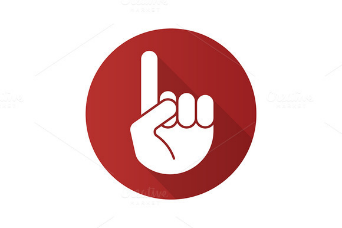 С 1 июля 2021 года граждане 18 лет и старше, переболевшие коронавирусом, могут пройти углубленную диспансеризацию!Что такое углубленная диспансеризация?Углубленная диспансеризация представляет собой комплекс мероприятий, который проводится дополнительно к ПМО или диспансеризации лицам, перенесшим новую коронавирусную инфекцию, и включает два этапа.Зачем проходить?Выявить на ранних стадиях осложнения у граждан, перенесших новую коронавирусную инфекцию.Кто может пройти углубленную диспансеризацию?Лица с 18 лет, перенесшие новую коронавирусную инфекцию, начиная со второго месяца после выздоровления.Какие обследования подразумевает под собой углубленная диспансеризация?I этап: Измерение насыщения крови кислородом (сатурация) в покое: Тест с 6-минутной ходьбой; Спирометрия; Общий клинический анализ крови (развернутый);Биохимический анализ крови (исследуются уровни холестерина, липопротеинов низкой плотности, C-реактивного белка, определяется активность АСТ, АЛТ,  уровень креатинина крови); Определение концентрации Д-димера (при наличии показаний);Проведение рентгенографии органов грудной клетки;Прием (осмотр) врачом-терапевтом. II этап:Эхокардиография проводят при выявлении сатурация 94% и менее, а также по результату теста с 6-минутной ходьбой (прохождение дистанции менее 550 м); Компьютерная томография легких проводят при выявлении сатурация 94% и менее;Дуплексное сканирование вен нижних конечностей проводится при повышении уровня Д-димера в крови в 1.5-2 раза, а также по результатам теста с 6-минутной ходьбой.Как записаться на диспансеризацию?На диспансеризацию можно записаться через портал Госуслуги в личном кабинете «Мое здоровье» и непосредственно в поликлинике по телефонам …………..Где проходят обследования?Обследоваться можно только в той поликлинике, к которой человек прикреплен. С собой необходимо иметь паспорт и полис обязательного медицинского страхования.Нормативные документы1. Постановление Правительства РФ от 18.06.2021 № 927 «О внесении изменений в Программу государственных гарантий бесплатного оказания гражданам медицинской помощи на 2021 год и на плановый период 2022 и 2023 годов»2. Приказ Минздрава России от 01.07.2021 № 698н «Об утверждении Порядка направления граждан на прохождение углубленной диспансеризации, включая категории граждан, проходящих углубленную диспансеризацию в первоочередном порядке» (Зарегистрировано в Минюсте России 07.07.2021 N 64157)3. Методическое пособие по проведению профилактического медицинского осмотра и диспансеризации определенных групп взрослого населения, углубленной диспансеризации для граждан, перенесших новую коронавирусную инфекцию (COVID-19)4. Приказ Министерства здравоохранения Российской Федерации от 27.04.2021 № 404н «Об утверждении Порядка проведения профилактического медицинского осмотра и диспансеризации определенных групп взрослого населения».